中共河南科技大学委员会办公室文件党办文〔２０１７〕２号关于转发《2017年校、院两级党委理论学习中心组学习计划》的通知各基层党委、直属党支部，校属各单位：经校党委同意，现将《2017年校、院两级党委理论学习中心组学习计划》转发给你们，请认真贯彻执行。            中共河南科技大学委员会办公室2017年校、院两级党委理论学习中心组学习计划2017年是党的十九大召开之年，是贯彻落实省第十次党代会精神的开局之年，也是全面实施学校“十三五”事业发展规划的重要一年。为进一步适应新形势下对高校理论武装工作的新要求，不断提升校、院两级党委理论学习中心组班子成员和领导干部的理论素养、决策水平和工作能力，按照中央、省委和省高校工委有关精神和工作部署，结合学校实际，特制订本计划。一、指导思想 高举中国特色社会主义伟大旗帜，以邓小平理论、“三个代表”重要思想、科学发展观为指导，全面贯彻落实党的十八大和十八届三中、四中、五中、六中全会精神，深入学习贯彻习近平总书记系列重要讲话和调研指导河南工作时的重要讲话精神，紧紧围绕“立德树人”根本任务，紧紧围绕学校事业发展需要，紧紧围绕学校中心工作，牢固树立创新发展、协调发展、绿色发展、开放发展、共享发展的新理念,主动适应新常态、融入新常态、引领新常态，继续解放思想、务实重干，大力推进理论武装工作，大力培育和践行社会主义核心价值观，大力弘扬理论联系实际的马克思主义学风，切实巩固马克思主义在高校意识形态领域的指导地位，努力创建学习型、服务型、创新型领导班子，为加快实现建设具有自身特色的高水平综合性大学的奋斗目标提供强大的理论支持和思想保证。二、学习要求1.提高认识，加强学习。党委理论学习中心组学习是加强领导班子和领导干部思想政治建设的重要措施，是推动学习型、服务型、创新型党组织建设，提高领导干部素质和办学兴校能力的重要途径。中心组成员要深刻认识到新形势下进一步加强和改进党委理论学习中心组学习的重要意义，积极参加中心组的集体学习研讨，扎实开展调查研究，认真完成个人自学计划，做好学习笔记和个人学习小结，认真撰写学习心得、调研报告或理论文章。2.把握导向，规范管理。抓好党委理论学习中心组学习是意识形态工作责任制的重要内容。党委理论学习中心组成员要始终坚持正确的政治方向和政治导向，对任何政治原则问题、大是大非问题，要敢抓敢管、敢于亮剑、敢于斗争、敢于发声。中心组学习时邀请有关专家学者辅导授课，必须对受邀专家学者的政治素养、政治倾向严格把关，禁止出现任何错误倾向和错误言论。3.完善制度，强化落实。要按照学校中心组学习相关制度的要求,严格落实主题发言人制度，进一步完善理论学习的组织、管理、考核等制度，不断提高学习的科学化、制度化、规范化、常态化水平，确保学习考勤、学习时间、学习地点、学习方式、学习内容、学习总结、学习效果和学习记录（纸质文档记录和新闻宣传报道）等各项学习任务要求落到实处。4.注重创新，增强实效。要努力探索增强理论学习实效性的新方式、新方法，把握集体学习研讨、个人自学、专题调研的不同特点，注重结合实际组织开展特色理论学习活动，积极运用互联网平台、微博和微信等新媒体平台开展学习、交流活动，在解放思想中开阔思路，在深入交流中形成共识，进一步提升学习效果。5.学以致用，推进工作。要紧密联系工作实际，强化问题导向，坚持深学深悟、学思悟践、学以致用、用以促学的原则，努力把理论学习成果转化为全面提高教育教学质量和办学水平，开创学校各项事业发展新局面的正确思路、战略目标和具体措施，不断增强以理论武装提升领导、谋划、推动工作的能力和水平。三、学习方式1.党委理论学习中心组学习按年度计划组织实施。双周（校历）进行集体学习研讨、专题调研或个人自学。每年集体学习研讨次数不少于9次。2.坚持集体学习研讨和个人自学相结合。集体学习研讨是党委理论学习中心组学习的主要形式，要坚持中心组学习主题发言人制度，按照学习计划的内容明确主题和发言人，中心组成员要结合工作实际积极参与讨论。同时，中心组成员要围绕学习计划安排的学习内容，自学重要辅导材料、指定书目，网络在线学习有关影像资料。3.坚持理论学习与专题调研相结合。要紧紧围绕学校中心工作，根据个人工作职责，结合工作实际，深入基层、深入师生，有针对性地开展专题调研，形成有深度理论分析、有科学解决方法的调研报告，做到既学习思想政治理论，又深入调查研究；既重视宏观层面的把握，又着眼于具体问题的解决。4.坚持“请进来”和“走出去”相结合。根据实际可邀请有关专家学者到校辅导授课，讲解热点，分析焦点，突出实效。适当安排中心组（扩大）成员走出校门参观考察、学习交流，不断拓展学习空间，创新学习方式，使理论学习更加富有活力、富有成效。四、学习内容学习内容一般半年安排一次，根据形势和任务的要求，将对学习内容作相应的补充调整。上半年学习内容如下：1.集体学习研讨内容专题一：深入学习《中国共产党党委（党组）理论学习中心组学习规则》。认真研读具体条文，深刻理解把握中心组学习的性质定位原则、内容形式要求、组织管理考核等各方面规定，抓好《学习规则》的贯彻落实，不断增强校、院两级党委理论学习中心组学习的针对性实效性，进一步提升理论学习的规范化、制度化、科学化水平。主题发言人：孙金锋专题二：深入学习领会全国和河南省教育工作会议精神。坚持“稳中求进”和“内涵发展”两个基本原则，着力提高教育教学质量，提升科学研究水平，增强服务发展意识，努力办好人民满意的大学，为决胜全面小康让中原更加出彩做出新的更大贡献。主题发言人：孔留安专题三：深入学习领会十八届中央纪委七次全会精神。深入贯彻落实习近平总书记重要讲话精神，严明党的政治纪律和政治规矩，坚持全面从严治党层层推进，不断增强全面从严治党的系统性、创造性和实效性，共同营造学校风清气正的政治生态。主题发言人：朱春阳专题四：深入学习贯彻全国和河南省高校思想政治工作会议精神。牢牢把握社会主义办学方向，坚持把“立德树人”作为中心环节，把思想政治工作贯穿于学校教育教学全过程，实现全程育人、全方位育人，努力开创学校高等教育事业发展的新局面。主题发言人：李漪2.个人自学内容专题一：深入学习领会习近平总书记系列重要讲话精神和党中央治国理政新理念新思想新战略。重点围绕习近平总书记在省部级主要领导干部学习贯彻十八届六中全会精神专题研讨班上重要讲话精神、习近平总书记关于“两学一做”学习教育的重要论述进行深入学习，重在把全会精神理解深、理解透，把推进“两学一做”学习教育常态化制度化的各项要求把握精、把握准，为促进学校各项事业快速健康发展提供坚强的组织保证。专题二：学习全国“两会”精神和2017年《政府工作报告》。把全国“两会”精神与当前高等教育改革发展实际相结合，与学校各项事业发展相结合，全面贯彻党的教育方针，认真落实“立德树人”根本任务，加快推进具有自身特色的高水平综合性大学的建设步伐。专题三：深入学习中央和省委关于意识形态工作的重大部署和基本要求。把思想和行动统一到中央和省委对当前意识形态领域的形势分析判断和决策部署上来，准确把握做好意识形态工作的具体要求，狠抓意识形态工作责任制落实，切实巩固学校意识形态领域现有的良好态势，牢牢掌握意识形态工作的领导权和主动权。专题四：深入学习领会省第十次党代会精神。深刻理解、准确把握过去五年全省经济社会发展取得的重大成就和宝贵经验，深刻理解、准确把握决胜全面小康、让中原更加出彩的总体要求、发展目标、发展思路和重大举措，结合学校各项工作实际抓好会议精神的贯彻落实，以优异成绩迎接党的十九大胜利召开。专题五：深入学习《中华人民共和国国民经济和社会发展第十三个五年规划纲要》和《河南科技大学“十三五”事业发展规划》。以战略全局的高度、开拓创新的思维、锐意进取的勇气，加强顶层设计，把握战略机遇，破解发展难题，形成发展共识，汇聚发展动力，确保学校“十三五”事业发展规划落地生根，为早日实现建设具有自身特色的高水平综合性大学的奋斗目标提供强大的动力支持。五、院党委理论学习中心组要对照本计划，科学合理安排本单位的学习时间节点和学习内容，规范组织学习研讨活动，认真总结学习中好的经验、好的做法和突出事例，并及时报送校党委宣传部。中心组各项学习任务完成情况和理论学习创新情况将作为年底考核的重要参考依据。附件：校、院两级党委理论学习中心组学习推荐书目附件校、院两级党委理论学习中心组学习推荐书目1.《中国共产党章程》2.《关于新形势下党内政治生活的若干准则》3.《中国共产党党内监督条例》4.《中国共产党纪律处分条例》5.《党委（党组）意识形态工作责任制实施办法》6．《党委（党组）意识形态工作责任制实施细则》7.《中国共产党党委（党组）理论学习中心组学习规则》8.《习近平总书记系列重要讲话读本》（2016版）9.《习近平谈治国理政》10.《中国方略：怎么看治国理政新理念新思想新战略》11.《中国共产党意识形态话语权研究》12.《历史是最好的教科书：学习习近平同志关于党的历史的重要论述》中共河南科技大学委员会办公室              2017年3月28日印发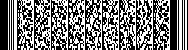 